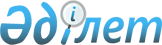 Бейбіт жиналыстар, митингілер, шерулер, пикеттер және демонстрациялар өткізу тәртібін қосымша реттеу туралы
					
			Күшін жойған
			
			
		
					Қарағанды облысы Шет аудандық мәслихатының 2016 жылғы 11 мамырдағы № 3/22 шешімі. Қарағанды облысының Әділет департаментінде 2016 жылғы 3 маусымда № 3842 болып тіркелді. Күші жойылды - Қарағанды облысы Шет аудандық мәслихатының 2020 жылғы 29 желтоқсандағы № 44/408 шешімімен
      Ескерту. Күші жойылды - Қарағанды облысы Шет аудандық мәслихатының 29.12.2020 № 44/408 (алғашқы ресми жарияланған күнінен кейін күнтізбелік он күн өткен соң қолданысқа енгізіледі) шешімімен.
      Қазақстан Республикасының 1995 жылғы 17 наурыздағы "Қазақстан Республикасында бейбiт жиналыстар, митингiлер, шерулер, пикеттер және демонстрациялар ұйымдастыру мен өткiзу тәртiбi туралы" Заңына сәйкес, аудандық мәслихат ШЕШІМ ЕТТІ:
      1. Қоса беріліп отырған Шет ауданының аумағында бейбіт жиналыстар, митингілер, шерулер және демонстрациялар өткізу тәртібі қосымша реттелсін.
      2. Осы шешім алғашқы ресми жарияланған күнінен кейін күнтізбелік он күн өткен соң қолданысқа енгізіледі. Бейбіт жиналыстар, митингілер, шерулер, пикеттер және демонстрациялар өткізу тәртібін қосымша реттеу 
      1. Шет ауданының аумағында бейбіт жиналыстар, митингілер, шерулер, пикеттер және демонстрациялар өткізу тәртібін қосымша реттеу (әрі қарай - Тәртіп) Қазақстан Республикасының 1995 жылғы 17 наурыздағы "Қазақстан Республикасында бейбiт жиналыстар, митингiлер, шерулер, пикеттер және демонстрациялар ұйымдастыру мен өткiзу тәртiбi туралы" Заңының 10 бабына сәйкес әзірленген және Шет ауданының аумағында жиналыстар, митингілер, шерулер, пикеттер мен демонстрациялар өткізу тәртібін қосымша реттейді. 
      2. Бейбіт жиналыстар және митингілер өткізу орындары:
      1) Ақсу-Аюлы ауылында аудандық мәдениет үйінің алаңы, Жаңқұтты би көшесі, 39;
      2) Ақсу-Аюлы ауылында Аманбай Тлеулин көшесіндегі саябақ;
      3) Ақадыр кентінде шағын аудандағы кіші саябақ.
      3. Бейбіт шерулер және демонстрациялар өткізу үшін бағыттар:
      1) Ақсу-Аюлы ауылында Шортанбай жырау көшесінен бастап мәдениет үйінің алаңына дейін; 
       2) Ақсу-Аюлы ауылында Сакен Сейфуллин көшесінен Аманбай Тлеулин көшесінің қиылысына дейін;
      3) Ақадыр кентінде Мұхамедия Тұяқов көшесінен бастап Теміржолшылар саябағына дейін.
      4. Аудан әкімдігі басқа азаматтардың құқықтары мен бостандықтарын, қоғамдық қауiпсiздiктi, сондай-ақ көлiктiң, инфрақұрылым объектiлерiнiң қалыпты жұмыс iстеуiн, жасыл желектер мен шағын сәулет нысандарының сақталуын қамтамасыз ету мақсатында, қажет болған жағдайда, өтiнiш жасағандарға шараны өткiзудiң өзге уақыты, жерiн және бағытын ұсынады.
      5. Жиналыс, митинг, шеру, пикет немесе демонстрация өткiзу туралы өтiнiш оны өткiзудiң белгiленген күнінен кемiнде 10 күн бұрын жазбаша нысанда берiледi.
      6. Өтiнiште шараны өткiзу мақсаты, нысаны, өткiзiлетiн жерi немесе қозғалыс бағыттары, оның басталатын және аяқталатын уақыты, қатысушылардың ықтимал саны, уәкiлдердiң (ұйымдастырушылардың) және тәртiптiң сақталуына жауапты адамдардың тегi, аты, әкесiнiң аты, олардың тұратын және жұмыс iстейтiн (оқитын) жерi, өтiнiштiң берiлген күні көрсетiледi. Өтiнiштiң берiлген мерзiмi аудан әкімдігінде тiркелген күнiнен бастап есептеледi.
      7. Осы тәртіптің 5, 6 тармақтарының талаптары орындалмаған жағдайда өтініш берушіге жол берілген кемшілікті жаңа өтініш беру жолымен жоюды ұсына отырып, түсіндіру мазмұнындағы жауап қайтарылады. Жаңа өтінішті қарау мерзімі оның түскен күнiнен бастап есептеледi.
      8. Түсіндіру мазмұнындағы жауапта, ұйымдастырушылар барлық дайындық шараларын тоқтатуға және бұл туралы ықтимал қатысушыларды хабардар ету бойынша шаралар қабылдауға жазбаша нұсқалады.
      9. Жиналыстар, митингiлер, шерулер, пикеттер және демонстрациялар, сондай-ақ оларға қатысушылардың сөз сөйлеуi өтiнiште көрсетiлген мақсатқа сәйкес, белгiленген мерзiмде және келiсiлген жерде өткiзiледi.
      10. Жиналыстарды, митингiлерде, шерулердi, пикеттердi, демонстрацияларды өткiзу кезiнде уәкiлдер (ұйымдастырушылар), сондай-ақ басқа да қатысушылар қоғамдық тәртiптi сақтауы керек.
      11. Уәкілеттілер (ұйымдастырушылар) жиналыстар, митингілер, шерулер, пикеттер және демонстрацияларға алкогольдік немесе есірткілік масаң күйдегі тұлғалардың қатысуына жол бермеуі керек. 
      12. Уәкілеттілер (ұйымдастырушылар) және басқа да қатысушылар жиналыстарда, митингілерде, шерулерде, пикеттерде, демонстрацияларда жеке басын анықтауға қиындық келтіретін бетперде және басқа да бұйымдарды қолдануға жол берілмейді. 
      13. Уәкілеттілер (ұйымдастырушылар) және басқа да қатысушылар жиналыстар, митингілер, шерулер, пикеттер және демонстрациялар өтетін орында алкогольдік ішімдік ішуге, есірткі, психотроптық заттарды, олардың балама түрлерін және прекурсорларды қолдануға, қоғамдық тәртіпті бұзуға, қылмыс жасауға шақыратын, транспаранттарды, ұрандарды қолдануға сондай-ақ көпшілік алдындағы сөздерге жол берілмейді.
      14. Егер: өтініш берілмеген болса, тыйым салу туралы шешім шығарылса, өткізу кезінде Қазақстан Республикасын заңнамаларында көзделген тәртіп бұзылған жағдайда, сондай-ақ азаматтардың өмірі мен денсаулығына қауіп төнетін, қоғамдық тәртіп бұзылатын жағдайда бейбіт жиналыстар, митингілер, шерулер, пикеттер мен демонстрациялар аудан әкімдігі өкілінің талап етуі бойынша тоқтатылуға тиіс.
      15. Қоғамдық тәртіпті, сонымен қатар пикетке қатысушылардың қауіпсіздігін қамтамасыз ету мақсатында, аудан әкімдігі бір күнде, бір уақытта және бір объектіде үшеуден аспайтын жеке дара пикетті өткізуге рұқсат беруі мүмкін.
      16. Қоғамдық тәртіпті қамтамасыз ету мақсатында, сонымен қатар пикетке қатысушылардың қауіпсіздігі мақсатында түрлі және дара пикетке қатысушылар бір-бірінен 50 метрден кем емес қашықтықта орналасады.
      17. Пикет өткізу кезінде пикет өткізілетін объектінің алдында тұруға, отыруға, көрнекі үгіт құралдарын пайдалануға, пикеттің тақырыбы бойынша қысқа ұрандарды айтуға, ұран сөздерді (өз дауысының мүмкіндігімен) жол беріледі. 
					© 2012. Қазақстан Республикасы Әділет министрлігінің «Қазақстан Республикасының Заңнама және құқықтық ақпарат институты» ШЖҚ РМК
				
      Сессия төрағасы

А. Балғабек

      Аудандық мәслихаттың

      Хатшысы

Б. Төлеуқұлов
Шет аудандық мәслихатының
2016 жылғы 11 мамырдағы
№ 3/22 шешімімен бекітілді